http://mypeoplepc.com/members/arbra/trinity/id14.html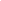 